LES USTENSILES DE CUISINELES ACTIONS (CUISINE)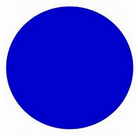 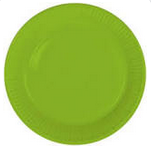 ASSIETTE CREUSEassiette creuse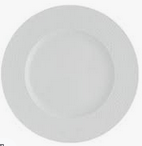 ASSIETTE PLATEassiette plate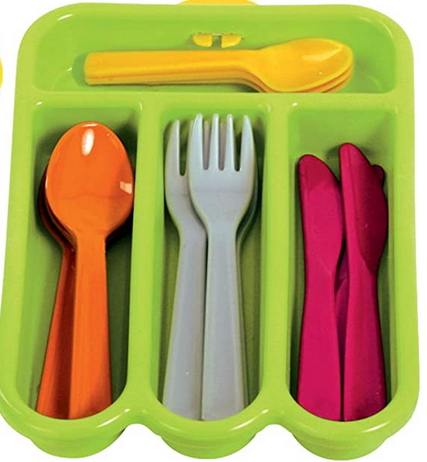 COUVERTScouverts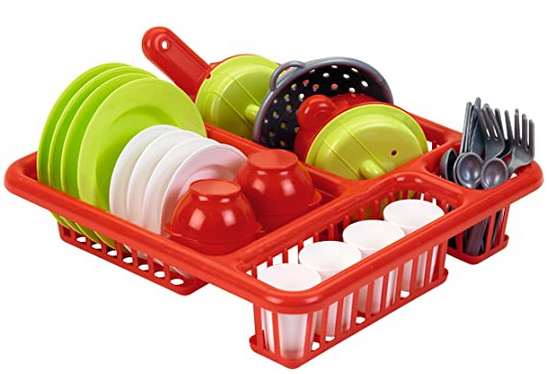 EGOUTTOIRégouttoir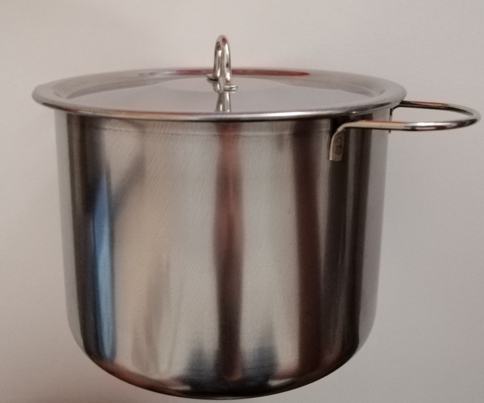 COCOTTEcocotte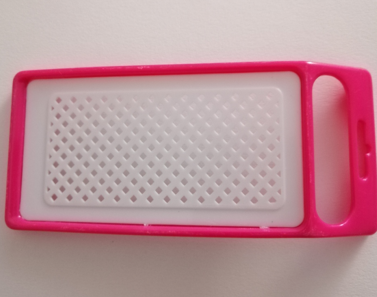 RÂPErâpe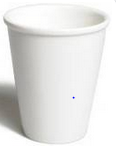 VERREverre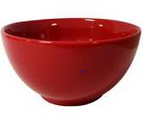 BOLBol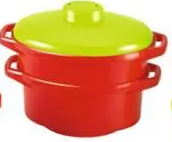 CASSEROLEcasserole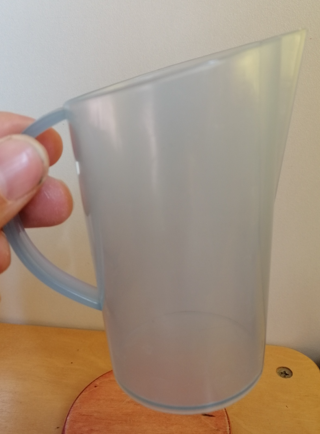 CRUCHEcruche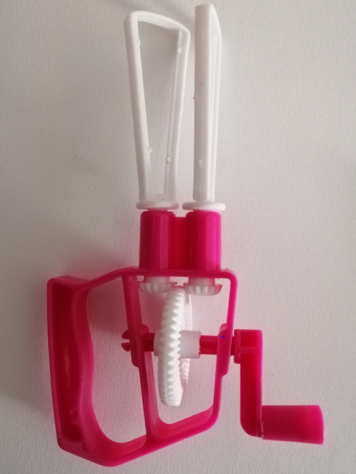 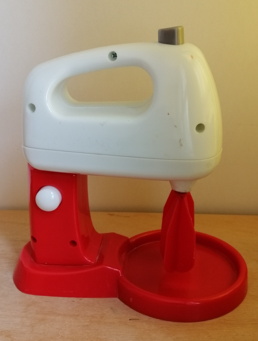 BATTEURbatteur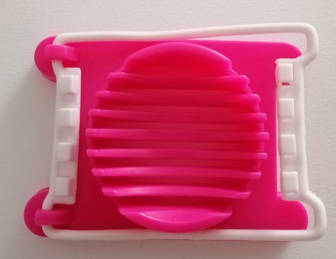 Mandolinemandoline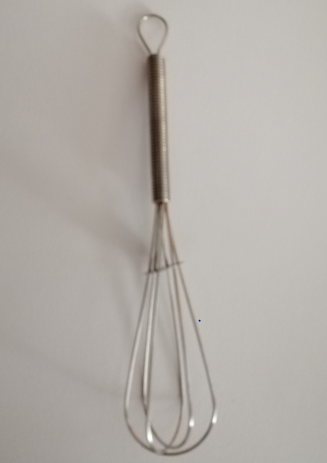 FOUETfouet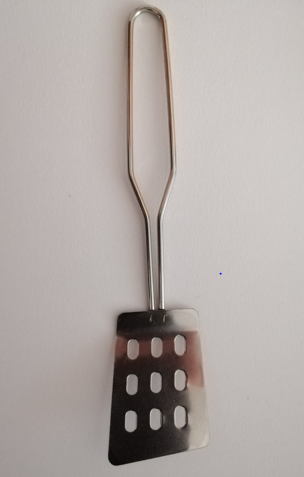 SPATULEspatule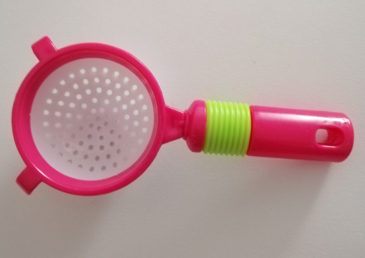 PASSETTEpassette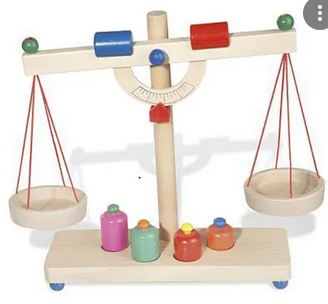 BALANCEbalance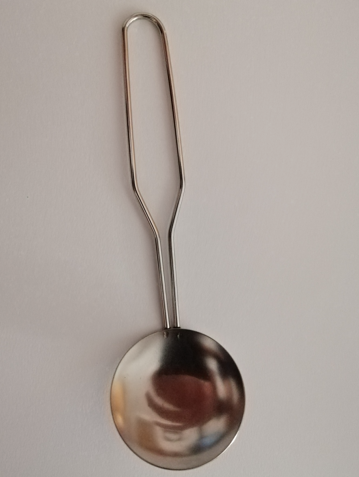 LOUCHElouche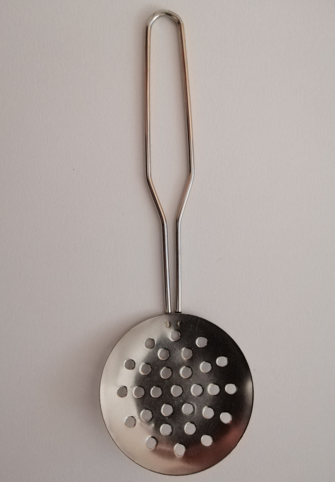 ECUMOIRécumoir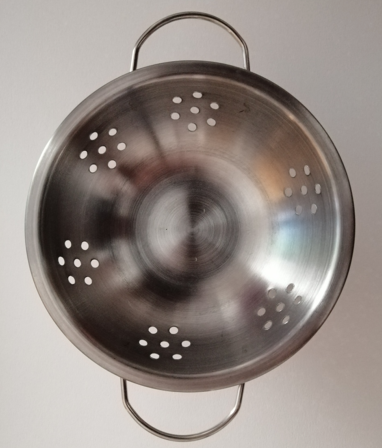 PASSOIRpassoir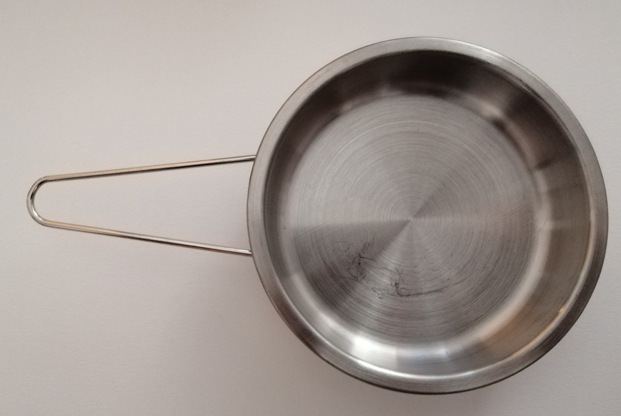 POÊLEpoêle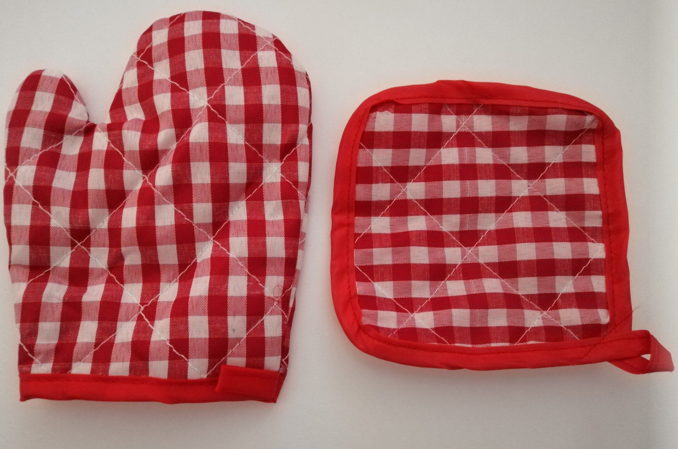 GANT et MANIQUEgant et manique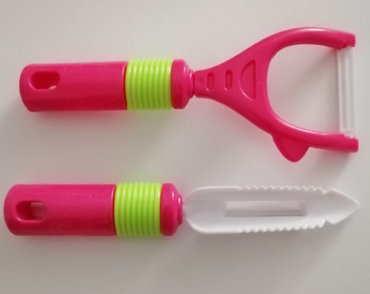 ECONOMEéconome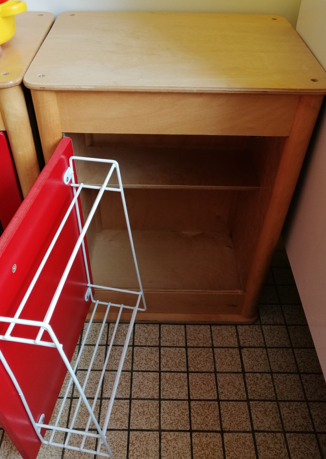 REFRIGERATEURréfrigérateur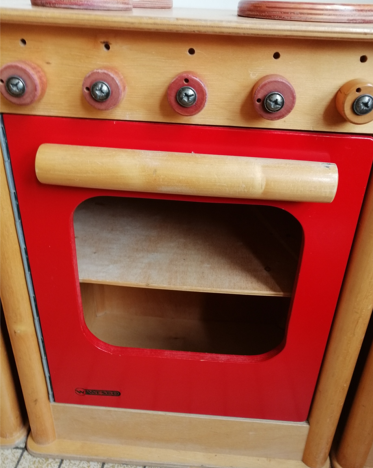 FOURfour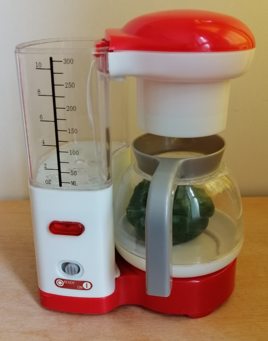 CAFETIEREcafetière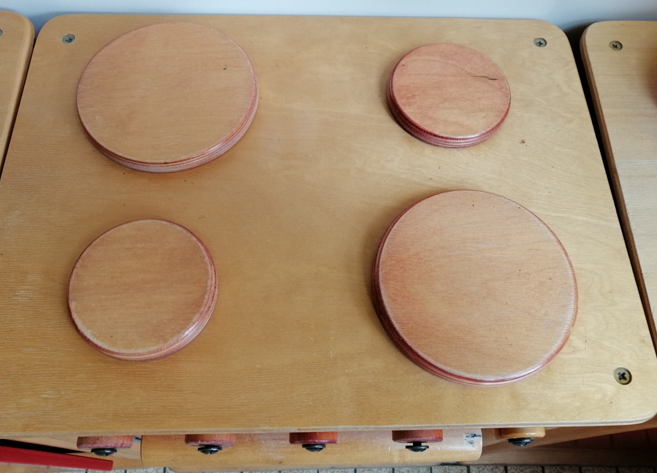 PLAQUE ELECTRIQUEplaque électrique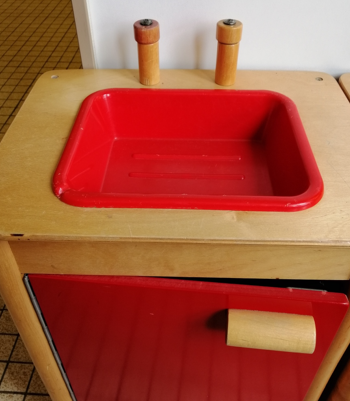 EVIERévier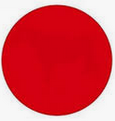 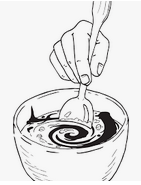 MELANGERmélanger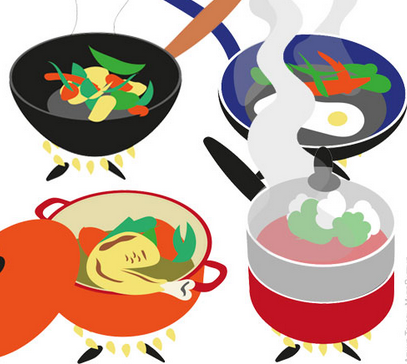 CHAUFFERchauffer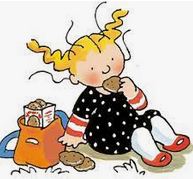 GOÛTERgoûter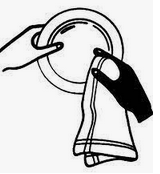 ESSUYERessuyer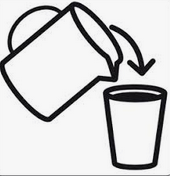 VERSERverser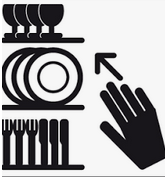 RANGERranger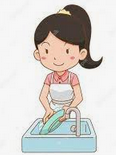 LAVERlaver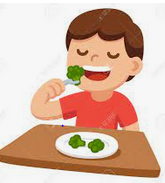 AVALERavaler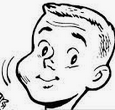 MÂCHERmâcher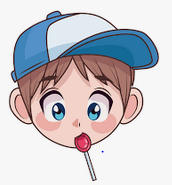 SUCERsucer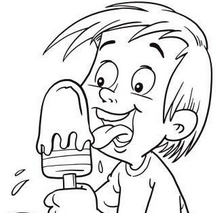 LECHERlécher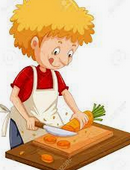 HÂCHERhâcher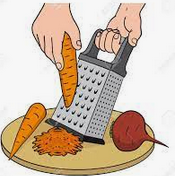 RÂPERrâper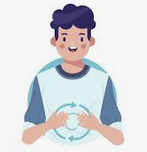 DIGERERdigérer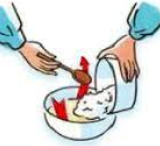 INCORPORERincorporer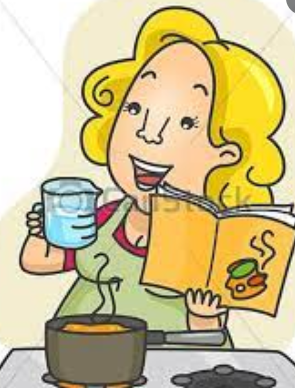 MESURERmesurer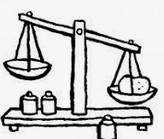 PESERpeser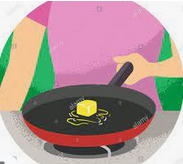 FAIRE FONDREfaire fondre